Exercício 7 – Aula “Sequenciamento de DNA”1) Descreva os reagentes necessários e os passos envolvidos no sequenciamento do fragmento de DNA abaixo utilizando o método dideoxi (método de Sanger). Faça um esquema para auxiliar a descrição.Reagentes necessários:Passos envolvidos:Obter DNA a ser sequenciado (DNA genômico, plasmídio, etc)Realizar reação de PCRSe a reação foi pelo método radiativo, deverá correr um gel e revelar em filme autorradiográficoSe a reação foi com ddNTPs fluorescentes a amostra será injetada em um equipamento de eletroforese capilar acoplado com um detector de fluorescência.Esquema dos produtos da PCR 5’ aacaagaggcggattctgggaaagggaccgtgtcc 3’Invertendo a direção3’ CCTGTGCCAGGGAAAGGGTCTTAGGCGGAGAACAA 5’5` GGACACGGTCCCTTTCCCAGAATCCGCCTCTTGTT 3`Primer: 5’ *GGACAC 3’Produtos da PCR:*GGACACGGTCCCTTTCCCAGAATCCGCCTCTTGTT*GGACACGGTCCCTTTCCCAGAATCCGCCTCTTGT*GGACACGGTCCCTTTCCCAGAATCCGCCTCTTG*GGACACGGTCCCTTTCCCAGAATCCGCCTCTT*GGACACGGTCCCTTTCCCAGAATCCGCCTCT*GGACACGGTCCCTTTCCCAGAATCCGCCTC*GGACACGGTCCCTTTCCCAGAATCCGCCT*GGACACGGTCCCTTTCCCAGAATCCGCC*GGACACGGTCCCTTTCCCAGAATCCGC*GGACACGGTCCCTTTCCCAGAATCCG*GGACACGGTCCCTTTCCCAGAATCC*GGACACGGTCCCTTTCCCAGAATC*GGACACGGTCCCTTTCCCAGAAT*GGACACGGTCCCTTTCCCAGAA*GGACACGGTCCCTTTCCCAGA*GGACACGGTCCCTTTCCCAG*GGACACGGTCCCTTTCCCA*GGACACGGTCCCTTTCCC*GGACACGGTCCCTTTCC*GGACACGGTCCCTTTC*GGACACGGTCCCTTT*GGACACGGTCCCTT*GGACACGGTCCCT*GGACACGGTCCC*GGACACGGTCC*GGACACGGTC*GGACACGGT*GGACACGG*GGACACG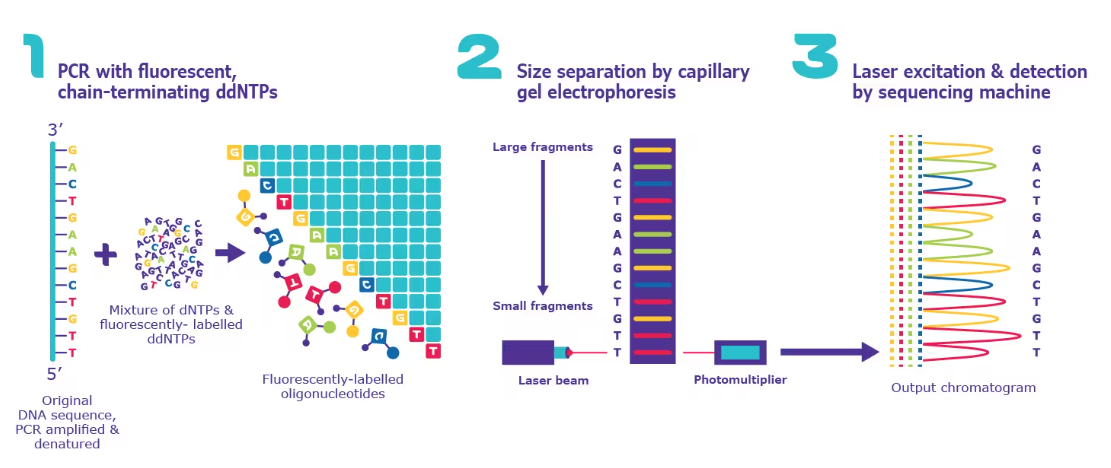 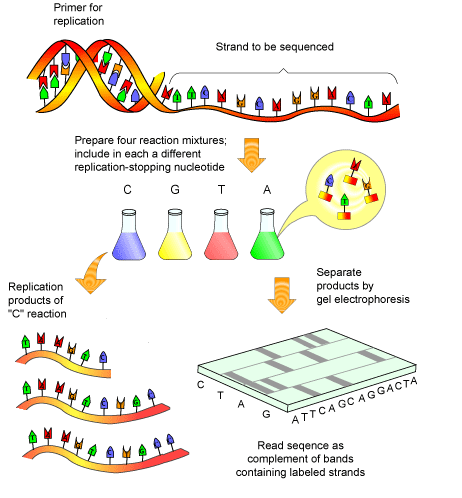 2) Os genomas dos organismos eucariotos são grandes mas apenas uma pequena fração do DNA contem informação genética usada para a síntese de proteínas. Que estratégia utilizando sequenciamento de DNA de nova geração poderia ser utilizada para determinar quais são os genes ativos em um determinado tipo celular?Realizar o transcriptoma em vez do genoma.Qualquer estratégia poderia ser utilizada, no caso por nanopore pode ser sequenciado diretamente, nos outros casos é necessário produzir o DNA complementar por transcriptase reversa.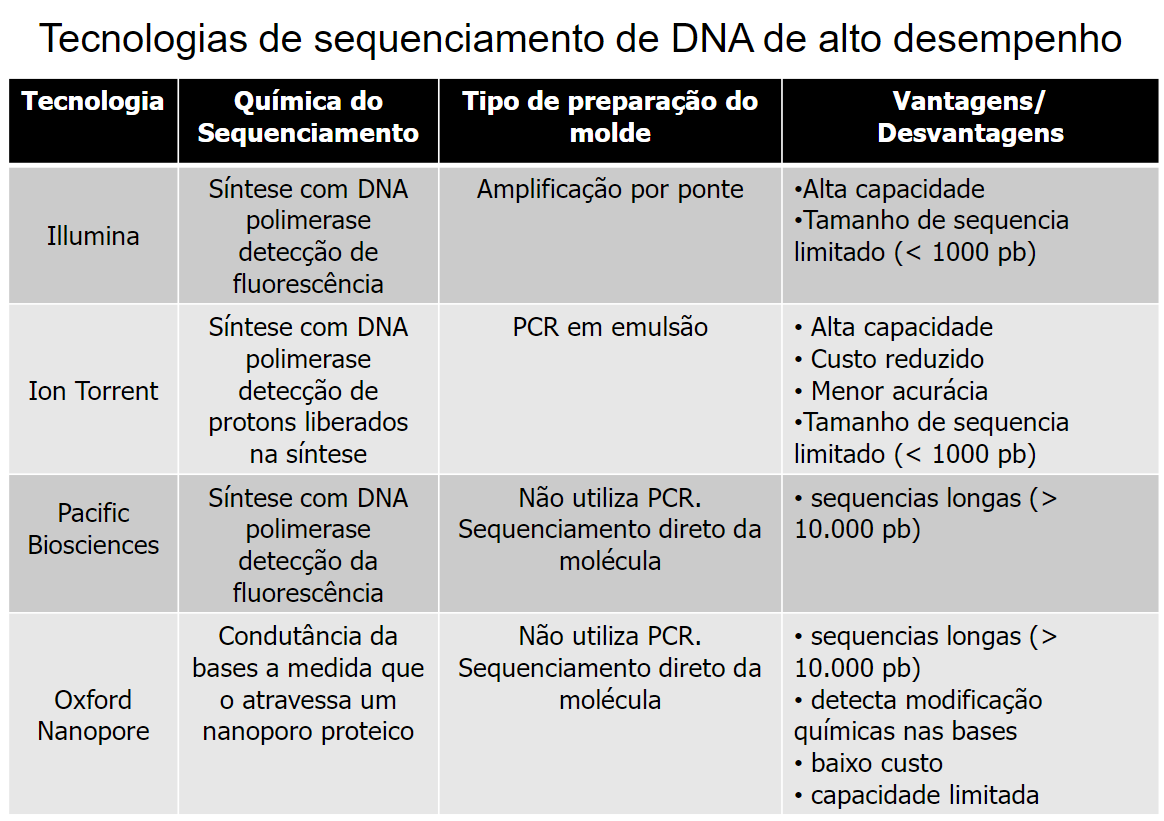 Método radioativoMétodo fluorescenteMoldeDNA moldeDNA moldePrimerPrimer radiotivoPrimer normalSubstrato 1dNTPdNTPSubstrato 2ddNTP normalddNTP fluorescenteEnzimaDNA polimeraseDNA polimeraseOutrosTampãoTampãoDetecçãoGel de acrilamida + filme autoradiográficoSistema de eletroforese capilar + detector de fluorescencia